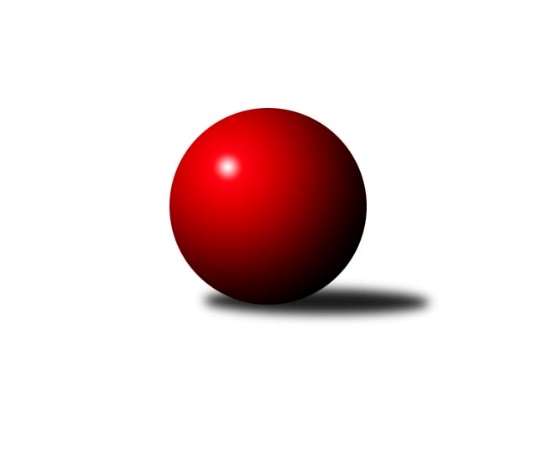 Č.9Ročník 2016/2017	20.5.2024 3.KLM A 2016/2017Statistika 9. kolaTabulka družstev:		družstvo	záp	výh	rem	proh	skore	sety	průměr	body	plné	dorážka	chyby	1.	TJ Lokomotiva České Budějovice	9	8	0	1	53.0 : 19.0 	(134.0 : 82.0)	3252	16	2203	1049	30.1	2.	Vltavan Loučovice	9	7	0	2	50.0 : 22.0 	(123.0 : 93.0)	3138	14	2145	993	36	3.	CB Dobřany B	9	7	0	2	45.0 : 27.0 	(122.0 : 94.0)	3154	14	2152	1002	34.9	4.	TJ Elektrárny Kadaň	9	6	0	3	44.0 : 28.0 	(115.5 : 100.5)	3203	12	2159	1044	28.9	5.	Kuželky Aš	9	3	2	4	40.0 : 32.0 	(115.5 : 100.5)	3321	8	2222	1099	31.7	6.	TJ Sokol Benešov	9	4	0	5	34.0 : 38.0 	(111.0 : 105.0)	3209	8	2143	1066	29.9	7.	TJ Slavoj Plzeň	9	4	0	5	33.0 : 39.0 	(97.5 : 118.5)	3070	8	2080	990	36.2	8.	TJ Blatná	9	2	3	4	30.0 : 42.0 	(106.5 : 109.5)	3121	7	2111	1010	36.3	9.	KK Karlovy Vary	9	3	0	6	29.0 : 43.0 	(90.5 : 125.5)	3044	6	2093	952	39	10.	TJ Kovohutě Příbram	9	2	1	6	27.0 : 45.0 	(104.5 : 111.5)	3134	5	2132	1002	28.2	11.	TJ VTŽ Chomutov	9	2	1	6	26.0 : 46.0 	(92.5 : 123.5)	3089	5	2091	998	36.7	12.	SK Škoda VS Plzeň	9	2	1	6	21.0 : 51.0 	(83.5 : 132.5)	3106	5	2115	991	36.7Tabulka doma:		družstvo	záp	výh	rem	proh	skore	sety	průměr	body	maximum	minimum	1.	Vltavan Loučovice	6	6	0	0	40.0 : 8.0 	(90.5 : 53.5)	3114	12	3160	3001	2.	CB Dobřany B	6	5	0	1	30.0 : 18.0 	(80.5 : 63.5)	3444	10	3526	3383	3.	TJ Lokomotiva České Budějovice	5	4	0	1	29.0 : 11.0 	(77.5 : 42.5)	3141	8	3164	3122	4.	TJ Elektrárny Kadaň	3	3	0	0	20.0 : 4.0 	(44.5 : 27.5)	3229	6	3240	3222	5.	TJ Blatná	5	2	2	1	21.0 : 19.0 	(65.0 : 55.0)	3081	6	3162	3011	6.	TJ Sokol Benešov	4	2	0	2	17.0 : 15.0 	(53.0 : 43.0)	3259	4	3317	3186	7.	TJ Kovohutě Příbram	4	2	0	2	14.0 : 18.0 	(48.0 : 48.0)	3094	4	3167	3036	8.	KK Karlovy Vary	4	2	0	2	14.0 : 18.0 	(44.5 : 51.5)	3022	4	3125	2872	9.	TJ Slavoj Plzeň	5	2	0	3	19.0 : 21.0 	(53.5 : 66.5)	3233	4	3342	3175	10.	Kuželky Aš	6	1	2	3	22.0 : 26.0 	(69.5 : 74.5)	3163	4	3256	3105	11.	TJ VTŽ Chomutov	3	1	0	2	9.0 : 15.0 	(30.5 : 41.5)	3032	2	3093	2957	12.	SK Škoda VS Plzeň	3	1	0	2	6.0 : 18.0 	(26.0 : 46.0)	3180	2	3261	3123Tabulka venku:		družstvo	záp	výh	rem	proh	skore	sety	průměr	body	maximum	minimum	1.	TJ Lokomotiva České Budějovice	4	4	0	0	24.0 : 8.0 	(56.5 : 39.5)	3280	8	3476	3143	2.	TJ Elektrárny Kadaň	6	3	0	3	24.0 : 24.0 	(71.0 : 73.0)	3199	6	3436	3058	3.	Kuželky Aš	3	2	0	1	18.0 : 6.0 	(46.0 : 26.0)	3373	4	3415	3335	4.	CB Dobřany B	3	2	0	1	15.0 : 9.0 	(41.5 : 30.5)	3057	4	3069	3045	5.	TJ Slavoj Plzeň	4	2	0	2	14.0 : 18.0 	(44.0 : 52.0)	3029	4	3176	2939	6.	TJ Sokol Benešov	5	2	0	3	17.0 : 23.0 	(58.0 : 62.0)	3198	4	3389	3043	7.	TJ VTŽ Chomutov	6	1	1	4	17.0 : 31.0 	(62.0 : 82.0)	3099	3	3230	2906	8.	SK Škoda VS Plzeň	6	1	1	4	15.0 : 33.0 	(57.5 : 86.5)	3094	3	3270	2932	9.	Vltavan Loučovice	3	1	0	2	10.0 : 14.0 	(32.5 : 39.5)	3146	2	3200	3110	10.	KK Karlovy Vary	5	1	0	4	15.0 : 25.0 	(46.0 : 74.0)	3049	2	3148	2930	11.	TJ Blatná	4	0	1	3	9.0 : 23.0 	(41.5 : 54.5)	3131	1	3359	2945	12.	TJ Kovohutě Příbram	5	0	1	4	13.0 : 27.0 	(56.5 : 63.5)	3142	1	3276	3002Tabulka podzimní části:		družstvo	záp	výh	rem	proh	skore	sety	průměr	body	doma	venku	1.	TJ Lokomotiva České Budějovice	9	8	0	1	53.0 : 19.0 	(134.0 : 82.0)	3252	16 	4 	0 	1 	4 	0 	0	2.	Vltavan Loučovice	9	7	0	2	50.0 : 22.0 	(123.0 : 93.0)	3138	14 	6 	0 	0 	1 	0 	2	3.	CB Dobřany B	9	7	0	2	45.0 : 27.0 	(122.0 : 94.0)	3154	14 	5 	0 	1 	2 	0 	1	4.	TJ Elektrárny Kadaň	9	6	0	3	44.0 : 28.0 	(115.5 : 100.5)	3203	12 	3 	0 	0 	3 	0 	3	5.	Kuželky Aš	9	3	2	4	40.0 : 32.0 	(115.5 : 100.5)	3321	8 	1 	2 	3 	2 	0 	1	6.	TJ Sokol Benešov	9	4	0	5	34.0 : 38.0 	(111.0 : 105.0)	3209	8 	2 	0 	2 	2 	0 	3	7.	TJ Slavoj Plzeň	9	4	0	5	33.0 : 39.0 	(97.5 : 118.5)	3070	8 	2 	0 	3 	2 	0 	2	8.	TJ Blatná	9	2	3	4	30.0 : 42.0 	(106.5 : 109.5)	3121	7 	2 	2 	1 	0 	1 	3	9.	KK Karlovy Vary	9	3	0	6	29.0 : 43.0 	(90.5 : 125.5)	3044	6 	2 	0 	2 	1 	0 	4	10.	TJ Kovohutě Příbram	9	2	1	6	27.0 : 45.0 	(104.5 : 111.5)	3134	5 	2 	0 	2 	0 	1 	4	11.	TJ VTŽ Chomutov	9	2	1	6	26.0 : 46.0 	(92.5 : 123.5)	3089	5 	1 	0 	2 	1 	1 	4	12.	SK Škoda VS Plzeň	9	2	1	6	21.0 : 51.0 	(83.5 : 132.5)	3106	5 	1 	0 	2 	1 	1 	4Tabulka jarní části:		družstvo	záp	výh	rem	proh	skore	sety	průměr	body	doma	venku	1.	TJ Elektrárny Kadaň	0	0	0	0	0.0 : 0.0 	(0.0 : 0.0)	0	0 	0 	0 	0 	0 	0 	0 	2.	TJ Blatná	0	0	0	0	0.0 : 0.0 	(0.0 : 0.0)	0	0 	0 	0 	0 	0 	0 	0 	3.	TJ Sokol Benešov	0	0	0	0	0.0 : 0.0 	(0.0 : 0.0)	0	0 	0 	0 	0 	0 	0 	0 	4.	CB Dobřany B	0	0	0	0	0.0 : 0.0 	(0.0 : 0.0)	0	0 	0 	0 	0 	0 	0 	0 	5.	KK Karlovy Vary	0	0	0	0	0.0 : 0.0 	(0.0 : 0.0)	0	0 	0 	0 	0 	0 	0 	0 	6.	TJ Kovohutě Příbram	0	0	0	0	0.0 : 0.0 	(0.0 : 0.0)	0	0 	0 	0 	0 	0 	0 	0 	7.	Kuželky Aš	0	0	0	0	0.0 : 0.0 	(0.0 : 0.0)	0	0 	0 	0 	0 	0 	0 	0 	8.	Vltavan Loučovice	0	0	0	0	0.0 : 0.0 	(0.0 : 0.0)	0	0 	0 	0 	0 	0 	0 	0 	9.	TJ Slavoj Plzeň	0	0	0	0	0.0 : 0.0 	(0.0 : 0.0)	0	0 	0 	0 	0 	0 	0 	0 	10.	SK Škoda VS Plzeň	0	0	0	0	0.0 : 0.0 	(0.0 : 0.0)	0	0 	0 	0 	0 	0 	0 	0 	11.	TJ VTŽ Chomutov	0	0	0	0	0.0 : 0.0 	(0.0 : 0.0)	0	0 	0 	0 	0 	0 	0 	0 	12.	TJ Lokomotiva České Budějovice	0	0	0	0	0.0 : 0.0 	(0.0 : 0.0)	0	0 	0 	0 	0 	0 	0 	0 Zisk bodů pro družstvo:		jméno hráče	družstvo	body	zápasy	v %	dílčí body	sety	v %	1.	Pavel Černý 	TJ Lokomotiva České Budějovice  	9	/	9	(100%)	29	/	36	(81%)	2.	Zdeněk Kamiš 	TJ Lokomotiva České Budějovice  	9	/	9	(100%)	28.5	/	36	(79%)	3.	Miroslav Pešadík 	Vltavan Loučovice 	9	/	9	(100%)	26	/	36	(72%)	4.	Josef ml. Fišer ml.	CB Dobřany B 	8	/	8	(100%)	26	/	32	(81%)	5.	Vladimír Šána 	TJ Elektrárny Kadaň 	8	/	9	(89%)	26.5	/	36	(74%)	6.	Ota Maršát st.	Kuželky Aš 	7	/	8	(88%)	22	/	32	(69%)	7.	Jiří Vokurka 	TJ Blatná 	7	/	9	(78%)	22.5	/	36	(63%)	8.	Tomáš Viczmandi 	Kuželky Aš 	7	/	9	(78%)	21.5	/	36	(60%)	9.	Jaroslav Roj 	TJ Kovohutě Příbram  	6	/	7	(86%)	23	/	28	(82%)	10.	Tomáš Čožík 	TJ Sokol Benešov  	6	/	7	(86%)	20.5	/	28	(73%)	11.	Tomáš Reban 	TJ Lokomotiva České Budějovice  	6	/	8	(75%)	22	/	32	(69%)	12.	Martin Provazník 	CB Dobřany B 	6	/	8	(75%)	21.5	/	32	(67%)	13.	Dan Lexa 	TJ Blatná 	6	/	8	(75%)	19.5	/	32	(61%)	14.	Jan Hák 	TJ Elektrárny Kadaň 	6	/	9	(67%)	24	/	36	(67%)	15.	Jan Koubský 	CB Dobřany B 	6	/	9	(67%)	23	/	36	(64%)	16.	Karel Valeš 	TJ VTŽ Chomutov 	6	/	9	(67%)	22	/	36	(61%)	17.	Josef Gondek 	Vltavan Loučovice 	6	/	9	(67%)	19	/	36	(53%)	18.	Josef Hořejší 	TJ Slavoj Plzeň 	6	/	9	(67%)	18	/	36	(50%)	19.	Radek Šlouf 	Vltavan Loučovice 	5	/	7	(71%)	14.5	/	28	(52%)	20.	Petr Svoboda 	SK Škoda VS Plzeň  	5	/	8	(63%)	20	/	32	(63%)	21.	Robert Weis 	Vltavan Loučovice 	5	/	8	(63%)	19	/	32	(59%)	22.	Michal Šneberger 	CB Dobřany B 	5	/	8	(63%)	19	/	32	(59%)	23.	Michal Hrdina 	TJ Elektrárny Kadaň 	5	/	8	(63%)	18	/	32	(56%)	24.	Ivan Januš 	TJ Sokol Benešov  	5	/	8	(63%)	17.5	/	32	(55%)	25.	Jan Smolena 	Vltavan Loučovice 	5	/	8	(63%)	17.5	/	32	(55%)	26.	Daniel Lukáš 	TJ Elektrárny Kadaň 	5	/	8	(63%)	15	/	32	(47%)	27.	Stanislav ml. Šmíd ml.	TJ VTŽ Chomutov 	5	/	9	(56%)	24	/	36	(67%)	28.	Jiří Reban 	TJ Lokomotiva České Budějovice  	5	/	9	(56%)	21	/	36	(58%)	29.	Lubomír Martinek 	KK Karlovy Vary 	5	/	9	(56%)	21	/	36	(58%)	30.	Oldřich Hendl  	TJ Kovohutě Příbram  	5	/	9	(56%)	20.5	/	36	(57%)	31.	Libor Dušek 	Vltavan Loučovice 	5	/	9	(56%)	20	/	36	(56%)	32.	Martin Voltr 	TJ Lokomotiva České Budějovice  	5	/	9	(56%)	19	/	36	(53%)	33.	Martin Hurta 	Kuželky Aš 	5	/	9	(56%)	19	/	36	(53%)	34.	Josef Kreutzer 	TJ Slavoj Plzeň 	5	/	9	(56%)	19	/	36	(53%)	35.	Vladimír Matějka 	TJ Sokol Benešov  	4	/	4	(100%)	13	/	16	(81%)	36.	Václav Pilař 	Kuželky Aš 	4	/	6	(67%)	15	/	24	(63%)	37.	Stanislav Kníže 	TJ Blatná 	4	/	7	(57%)	15.5	/	28	(55%)	38.	Luboš Řezáč 	TJ Kovohutě Příbram  	4	/	7	(57%)	15	/	28	(54%)	39.	Tomáš Svoboda 	TJ Sokol Benešov  	4	/	7	(57%)	13.5	/	28	(48%)	40.	Jaroslav Bulant 	Kuželky Aš 	4	/	8	(50%)	20	/	32	(63%)	41.	Jiří Vaňata 	TJ Blatná 	4	/	8	(50%)	18.5	/	32	(58%)	42.	Jiří Opatrný 	TJ Slavoj Plzeň 	4	/	9	(44%)	17	/	36	(47%)	43.	Václav Hranáč 	TJ Slavoj Plzeň 	4	/	9	(44%)	16.5	/	36	(46%)	44.	Marcel Lukáš 	TJ Elektrárny Kadaň 	4	/	9	(44%)	16	/	36	(44%)	45.	Petr Harmáček 	TJ Slavoj Plzeň 	4	/	9	(44%)	14.5	/	36	(40%)	46.	Jaroslav Lefner 	TJ Elektrárny Kadaň 	4	/	9	(44%)	13	/	36	(36%)	47.	Jaroslav Solín 	Kuželky Aš 	3	/	6	(50%)	12	/	24	(50%)	48.	Martin Trakal 	KK Karlovy Vary 	3	/	6	(50%)	9	/	24	(38%)	49.	Josef Ženíšek 	KK Karlovy Vary 	3	/	7	(43%)	11	/	28	(39%)	50.	Jaroslav Tejml 	KK Karlovy Vary 	3	/	7	(43%)	11	/	28	(39%)	51.	Petr Čolák 	KK Karlovy Vary 	3	/	7	(43%)	10	/	28	(36%)	52.	Jan Sýkora 	TJ Lokomotiva České Budějovice  	3	/	8	(38%)	13.5	/	32	(42%)	53.	Tomáš Číž 	TJ Kovohutě Příbram  	3	/	8	(38%)	12.5	/	32	(39%)	54.	David Hošek 	TJ Kovohutě Příbram  	3	/	9	(33%)	18.5	/	36	(51%)	55.	Stanislav Rada 	TJ VTŽ Chomutov 	3	/	9	(33%)	16	/	36	(44%)	56.	Pavel Boháč 	KK Karlovy Vary 	3	/	9	(33%)	13.5	/	36	(38%)	57.	Zbyněk Vytiska 	TJ VTŽ Chomutov 	3	/	9	(33%)	11	/	36	(31%)	58.	Evžen Cígl 	TJ Blatná 	2	/	4	(50%)	9.5	/	16	(59%)	59.	Jiří Hojsák 	KK Karlovy Vary 	2	/	4	(50%)	9	/	16	(56%)	60.	Martin Vít 	SK Škoda VS Plzeň  	2	/	5	(40%)	9.5	/	20	(48%)	61.	Miroslav Šostý 	TJ Sokol Benešov  	2	/	6	(33%)	12.5	/	24	(52%)	62.	Petr Červ 	TJ Sokol Benešov  	2	/	6	(33%)	12	/	24	(50%)	63.	Lukáš Kočí 	TJ Sokol Benešov  	2	/	6	(33%)	12	/	24	(50%)	64.	Milan Vicher 	SK Škoda VS Plzeň  	2	/	6	(33%)	7.5	/	24	(31%)	65.	Vít Kobliha 	TJ Blatná 	2	/	7	(29%)	9	/	28	(32%)	66.	Josef st. Fišer 	CB Dobřany B 	2	/	8	(25%)	15.5	/	32	(48%)	67.	Petr Sachunský 	SK Škoda VS Plzeň  	2	/	8	(25%)	13	/	32	(41%)	68.	Milan Vrabec 	SK Škoda VS Plzeň  	2	/	8	(25%)	12.5	/	32	(39%)	69.	Ondřej Šmíd 	TJ VTŽ Chomutov 	2	/	9	(22%)	10	/	36	(28%)	70.	Jan Vank 	KK Karlovy Vary 	1	/	1	(100%)	3	/	4	(75%)	71.	Radek Kneř 	CB Dobřany B 	1	/	1	(100%)	3	/	4	(75%)	72.	Petr Kříž 	TJ Kovohutě Příbram  	1	/	1	(100%)	3	/	4	(75%)	73.	Miloš Rozhoň 	TJ Blatná 	1	/	1	(100%)	2.5	/	4	(63%)	74.	Ondřej Musil 	CB Dobřany B 	1	/	2	(50%)	2	/	8	(25%)	75.	Milan Bek 	CB Dobřany B 	1	/	3	(33%)	5	/	12	(42%)	76.	Martin Jirkal 	Vltavan Loučovice 	1	/	3	(33%)	5	/	12	(42%)	77.	Jakub Harmáček 	TJ Slavoj Plzeň 	1	/	3	(33%)	4	/	12	(33%)	78.	Karel Sviták 	CB Dobřany B 	1	/	3	(33%)	4	/	12	(33%)	79.	Michal Müller 	TJ Slavoj Plzeň 	1	/	4	(25%)	6.5	/	16	(41%)	80.	Josef Hůda 	TJ Kovohutě Příbram  	1	/	6	(17%)	9	/	24	(38%)	81.	Dušan Dvořák 	TJ Sokol Benešov  	1	/	6	(17%)	6	/	24	(25%)	82.	Milan Findejs 	SK Škoda VS Plzeň  	1	/	8	(13%)	10	/	32	(31%)	83.	Robert st. Suchomel st.	TJ VTŽ Chomutov 	1	/	8	(13%)	9.5	/	32	(30%)	84.	Jan Ambra 	TJ Elektrárny Kadaň 	0	/	1	(0%)	2	/	4	(50%)	85.	Vítězslav Vodehnal 	KK Karlovy Vary 	0	/	1	(0%)	2	/	4	(50%)	86.	Jaroslav Franěk 	TJ Sokol Benešov  	0	/	1	(0%)	1	/	4	(25%)	87.	Ladislav Filek 	SK Škoda VS Plzeň  	0	/	1	(0%)	1	/	4	(25%)	88.	Václav Klojda ml.	TJ Lokomotiva České Budějovice  	0	/	1	(0%)	0	/	4	(0%)	89.	Jiří Vavřička 	TJ Slavoj Plzeň 	0	/	1	(0%)	0	/	4	(0%)	90.	Zdeněk Lukáš 	TJ Kovohutě Příbram  	0	/	1	(0%)	0	/	4	(0%)	91.	Filip Prokeš 	TJ VTŽ Chomutov 	0	/	1	(0%)	0	/	4	(0%)	92.	Libor Kupka 	KK Karlovy Vary 	0	/	3	(0%)	1	/	12	(8%)	93.	Dominik Novotný 	CB Dobřany B 	0	/	4	(0%)	3	/	16	(19%)	94.	Václav Šefl 	TJ Kovohutě Příbram  	0	/	4	(0%)	3	/	16	(19%)	95.	Václav Mašek 	Kuželky Aš 	0	/	5	(0%)	4.5	/	20	(23%)	96.	Jan Kobliha 	TJ Blatná 	0	/	6	(0%)	6	/	24	(25%)	97.	Lukáš Jaroš 	SK Škoda VS Plzeň  	0	/	8	(0%)	8	/	32	(25%)Průměry na kuželnách:		kuželna	průměr	plné	dorážka	chyby	výkon na hráče	1.	CB Dobřany, 1-4	3417	2289	1128	33.0	(569.6)	2.	TJ Slavoj Plzeň, 1-4	3253	2188	1064	29.6	(542.3)	3.	Benešov, 1-4	3245	2188	1057	30.9	(541.0)	4.	SK Škoda VS Plzeň, 1-4	3213	2177	1036	34.7	(535.6)	5.	Podbořany, 1-4	3172	2155	1016	34.0	(528.7)	6.	Kuželky Aš, 1-4	3154	2145	1009	32.4	(525.8)	7.	TJ Fezko Strakonice, 1-4	3092	2086	1006	25.3	(515.4)	8.	TJ Lokomotiva České Budějovice, 1-4	3084	2101	982	35.4	(514.1)	9.	TJ Blatná, 1-4	3071	2084	987	34.0	(512.0)	10.	TJ VTŽ Chomutov, 1-2	3058	2070	988	36.8	(509.8)	11.	Karlovy Vary, 1-4	3043	2075	968	36.6	(507.3)	12.	Český Krumlov, 1-4	3042	2081	961	40.9	(507.1)Nejlepší výkony na kuželnách:CB Dobřany, 1-4CB Dobřany B	3526	9. kolo	Josef ml. Fišer ml.	CB Dobřany B	650	6. koloCB Dobřany B	3483	5. kolo	Martin Provazník 	CB Dobřany B	645	9. koloTJ Lokomotiva České Budějovice 	3476	6. kolo	Tomáš Čožík 	TJ Sokol Benešov 	641	7. koloCB Dobřany B	3454	3. kolo	Josef ml. Fišer ml.	CB Dobřany B	638	5. koloTJ Elektrárny Kadaň	3436	9. kolo	Tomáš Reban 	TJ Lokomotiva České Budějovice 	629	6. koloCB Dobřany B	3424	7. kolo	Michal Šneberger 	CB Dobřany B	621	3. koloKuželky Aš	3415	3. kolo	Martin Provazník 	CB Dobřany B	617	5. koloCB Dobřany B	3394	6. kolo	Vladimír Šána 	TJ Elektrárny Kadaň	609	9. koloTJ Sokol Benešov 	3389	7. kolo	Michal Šneberger 	CB Dobřany B	604	7. koloCB Dobřany B	3383	1. kolo	Josef ml. Fišer ml.	CB Dobřany B	603	7. koloTJ Slavoj Plzeň, 1-4Kuželky Aš	3370	5. kolo	Tomáš Čožík 	TJ Sokol Benešov 	616	9. koloTJ Slavoj Plzeň	3342	3. kolo	Jiří Opatrný 	TJ Slavoj Plzeň	604	3. koloTJ Sokol Benešov 	3321	9. kolo	Jaroslav Lefner 	TJ Elektrárny Kadaň	597	1. koloTJ Kovohutě Příbram 	3276	3. kolo	Jaroslav Roj 	TJ Kovohutě Příbram 	595	3. koloTJ Elektrárny Kadaň	3255	1. kolo	David Hošek 	TJ Kovohutě Příbram 	581	3. koloTJ Slavoj Plzeň	3240	5. kolo	Václav Pilař 	Kuželky Aš	578	5. koloTJ Slavoj Plzeň	3219	9. kolo	Josef Kreutzer 	TJ Slavoj Plzeň	575	5. koloTJ Slavoj Plzeň	3190	8. kolo	Daniel Lukáš 	TJ Elektrárny Kadaň	573	1. koloTJ Slavoj Plzeň	3175	1. kolo	Martin Hurta 	Kuželky Aš	573	5. koloTJ Blatná	3148	8. kolo	Petr Harmáček 	TJ Slavoj Plzeň	573	8. koloBenešov, 1-4TJ Lokomotiva České Budějovice 	3324	8. kolo	Tomáš Čožík 	TJ Sokol Benešov 	599	3. koloTJ Sokol Benešov 	3317	1. kolo	Lukáš Kočí 	TJ Sokol Benešov 	583	5. koloSK Škoda VS Plzeň 	3270	3. kolo	Vladimír Matějka 	TJ Sokol Benešov 	579	5. koloTJ Sokol Benešov 	3268	3. kolo	Pavel Černý 	TJ Lokomotiva České Budějovice 	578	8. koloTJ Sokol Benešov 	3265	5. kolo	Jiří Reban 	TJ Lokomotiva České Budějovice 	574	8. koloTJ VTŽ Chomutov	3188	1. kolo	Vladimír Matějka 	TJ Sokol Benešov 	574	1. koloTJ Sokol Benešov 	3186	8. kolo	Vladimír Matějka 	TJ Sokol Benešov 	572	3. koloKK Karlovy Vary	3148	5. kolo	Karel Valeš 	TJ VTŽ Chomutov	570	1. kolo		. kolo	Stanislav ml. Šmíd ml.	TJ VTŽ Chomutov	569	1. kolo		. kolo	Petr Červ 	TJ Sokol Benešov 	568	3. koloSK Škoda VS Plzeň, 1-4Kuželky Aš	3335	8. kolo	Milan Vicher 	SK Škoda VS Plzeň 	591	4. koloSK Škoda VS Plzeň 	3261	4. kolo	Jaroslav Bulant 	Kuželky Aš	589	8. koloTJ VTŽ Chomutov	3230	4. kolo	Karel Valeš 	TJ VTŽ Chomutov	583	4. koloTJ Slavoj Plzeň	3176	2. kolo	Stanislav ml. Šmíd ml.	TJ VTŽ Chomutov	581	4. koloSK Škoda VS Plzeň 	3157	8. kolo	Jaroslav Solín 	Kuželky Aš	565	8. koloSK Škoda VS Plzeň 	3123	2. kolo	Ota Maršát st.	Kuželky Aš	565	8. kolo		. kolo	Martin Vít 	SK Škoda VS Plzeň 	561	4. kolo		. kolo	Josef Kreutzer 	TJ Slavoj Plzeň	559	2. kolo		. kolo	Petr Svoboda 	SK Škoda VS Plzeň 	556	4. kolo		. kolo	Milan Findejs 	SK Škoda VS Plzeň 	555	2. koloPodbořany, 1-4TJ Elektrárny Kadaň	3240	8. kolo	Vladimír Šána 	TJ Elektrárny Kadaň	601	2. koloTJ Elektrárny Kadaň	3224	5. kolo	Miroslav Pešadík 	Vltavan Loučovice	570	8. koloTJ Elektrárny Kadaň	3222	2. kolo	Vladimír Šána 	TJ Elektrárny Kadaň	561	8. koloSK Škoda VS Plzeň 	3140	5. kolo	Ivan Januš 	TJ Sokol Benešov 	557	2. koloVltavan Loučovice	3110	8. kolo	Daniel Lukáš 	TJ Elektrárny Kadaň	554	5. koloTJ Sokol Benešov 	3097	2. kolo	Jan Hák 	TJ Elektrárny Kadaň	551	8. kolo		. kolo	Jaroslav Lefner 	TJ Elektrárny Kadaň	545	8. kolo		. kolo	Daniel Lukáš 	TJ Elektrárny Kadaň	545	8. kolo		. kolo	Michal Hrdina 	TJ Elektrárny Kadaň	542	5. kolo		. kolo	Petr Svoboda 	SK Škoda VS Plzeň 	541	5. koloKuželky Aš, 1-4Kuželky Aš	3256	6. kolo	Tomáš Viczmandi 	Kuželky Aš	588	1. koloKuželky Aš	3218	1. kolo	Josef Gondek 	Vltavan Loučovice	568	2. koloVltavan Loučovice	3200	2. kolo	Michal Hrdina 	TJ Elektrárny Kadaň	567	7. koloTJ Elektrárny Kadaň	3193	7. kolo	Tomáš Viczmandi 	Kuželky Aš	566	4. koloKuželky Aš	3170	9. kolo	Jaroslav Roj 	TJ Kovohutě Příbram 	562	9. koloTJ Lokomotiva České Budějovice 	3143	4. kolo	Václav Pilař 	Kuželky Aš	561	6. koloTJ Sokol Benešov 	3142	6. kolo	Martin Hurta 	Kuželky Aš	559	6. koloTJ Kovohutě Příbram 	3127	9. kolo	Tomáš Viczmandi 	Kuželky Aš	559	6. koloKuželky Aš	3118	4. kolo	Ota Maršát st.	Kuželky Aš	558	7. koloKuželky Aš	3113	2. kolo	Ivan Januš 	TJ Sokol Benešov 	556	6. koloTJ Fezko Strakonice, 1-4TJ Lokomotiva České Budějovice 	3177	2. kolo	Oldřich Hendl  	TJ Kovohutě Příbram 	566	6. koloTJ Kovohutě Příbram 	3167	6. kolo	Jaroslav Roj 	TJ Kovohutě Příbram 	559	2. koloTJ Kovohutě Příbram 	3098	8. kolo	Zdeněk Kamiš 	TJ Lokomotiva České Budějovice 	552	2. koloTJ Elektrárny Kadaň	3097	6. kolo	Tomáš Reban 	TJ Lokomotiva České Budějovice 	551	2. koloTJ Kovohutě Příbram 	3074	2. kolo	Jaroslav Roj 	TJ Kovohutě Příbram 	545	6. koloKK Karlovy Vary	3048	8. kolo	Jaroslav Roj 	TJ Kovohutě Příbram 	544	8. koloTJ Sokol Benešov 	3043	4. kolo	Vladimír Matějka 	TJ Sokol Benešov 	540	4. koloTJ Kovohutě Příbram 	3036	4. kolo	Pavel Černý 	TJ Lokomotiva České Budějovice 	538	2. kolo		. kolo	Josef Ženíšek 	KK Karlovy Vary	537	8. kolo		. kolo	Tomáš Číž 	TJ Kovohutě Příbram 	535	6. koloTJ Lokomotiva České Budějovice, 1-4TJ Lokomotiva České Budějovice 	3164	5. kolo	Stanislav ml. Šmíd ml.	TJ VTŽ Chomutov	568	9. koloTJ VTŽ Chomutov	3158	9. kolo	Miroslav Pešadík 	Vltavan Loučovice	565	5. koloTJ Lokomotiva České Budějovice 	3148	3. kolo	Pavel Černý 	TJ Lokomotiva České Budějovice 	560	3. koloTJ Lokomotiva České Budějovice 	3135	9. kolo	Martin Voltr 	TJ Lokomotiva České Budějovice 	558	7. koloTJ Lokomotiva České Budějovice 	3135	7. kolo	Pavel Černý 	TJ Lokomotiva České Budějovice 	551	5. koloVltavan Loučovice	3128	5. kolo	Martin Voltr 	TJ Lokomotiva České Budějovice 	548	9. koloTJ Lokomotiva České Budějovice 	3122	1. kolo	Robert st. Suchomel st.	TJ VTŽ Chomutov	547	9. koloKK Karlovy Vary	2986	3. kolo	Zdeněk Kamiš 	TJ Lokomotiva České Budějovice 	545	1. koloTJ Slavoj Plzeň	2939	7. kolo	Pavel Černý 	TJ Lokomotiva České Budějovice 	545	9. koloSK Škoda VS Plzeň 	2932	1. kolo	Josef Gondek 	Vltavan Loučovice	541	5. koloTJ Blatná, 1-4TJ Blatná	3162	7. kolo	Jiří Vaňata 	TJ Blatná	565	7. koloKK Karlovy Vary	3132	9. kolo	Stanislav Kníže 	TJ Blatná	555	7. koloTJ Blatná	3088	9. kolo	Jiří Vokurka 	TJ Blatná	553	9. koloTJ Blatná	3084	4. kolo	Jiří Vokurka 	TJ Blatná	551	7. koloTJ VTŽ Chomutov	3065	2. kolo	Evžen Cígl 	TJ Blatná	551	4. koloSK Škoda VS Plzeň 	3058	6. kolo	Vladimír Šána 	TJ Elektrárny Kadaň	550	4. koloTJ Elektrárny Kadaň	3058	4. kolo	Jiří Vaňata 	TJ Blatná	549	4. koloTJ Blatná	3058	2. kolo	Petr Sachunský 	SK Škoda VS Plzeň 	547	6. koloTJ Blatná	3011	6. kolo	Jan Hák 	TJ Elektrárny Kadaň	538	4. koloTJ Kovohutě Příbram 	3002	7. kolo	Martin Trakal 	KK Karlovy Vary	538	9. koloTJ VTŽ Chomutov, 1-2TJ Elektrárny Kadaň	3155	3. kolo	Michal Hrdina 	TJ Elektrárny Kadaň	562	3. koloTJ VTŽ Chomutov	3093	5. kolo	Oldřich Hendl  	TJ Kovohutě Příbram 	561	5. koloCB Dobřany B	3069	8. kolo	Stanislav ml. Šmíd ml.	TJ VTŽ Chomutov	548	8. koloTJ VTŽ Chomutov	3045	8. kolo	Marcel Lukáš 	TJ Elektrárny Kadaň	546	3. koloTJ Kovohutě Příbram 	3032	5. kolo	Michal Šneberger 	CB Dobřany B	545	8. koloTJ VTŽ Chomutov	2957	3. kolo	Martin Provazník 	CB Dobřany B	544	8. kolo		. kolo	Vladimír Šána 	TJ Elektrárny Kadaň	537	3. kolo		. kolo	Ondřej Šmíd 	TJ VTŽ Chomutov	535	3. kolo		. kolo	Luboš Řezáč 	TJ Kovohutě Příbram 	533	5. kolo		. kolo	Zbyněk Vytiska 	TJ VTŽ Chomutov	531	8. koloKarlovy Vary, 1-4KK Karlovy Vary	3125	7. kolo	Stanislav ml. Šmíd ml.	TJ VTŽ Chomutov	560	6. koloKK Karlovy Vary	3125	6. kolo	Jaroslav Tejml 	KK Karlovy Vary	557	6. koloSK Škoda VS Plzeň 	3113	7. kolo	Jan Koubský 	CB Dobřany B	553	2. koloCB Dobřany B	3057	2. kolo	Lukáš Jaroš 	SK Škoda VS Plzeň 	543	7. koloTJ VTŽ Chomutov	3046	6. kolo	Josef Hořejší 	TJ Slavoj Plzeň	539	4. koloTJ Slavoj Plzeň	3046	4. kolo	Petr Sachunský 	SK Škoda VS Plzeň 	539	7. koloKK Karlovy Vary	2964	4. kolo	Martin Vít 	SK Škoda VS Plzeň 	537	7. koloKK Karlovy Vary	2872	2. kolo	Jan Vank 	KK Karlovy Vary	534	6. kolo		. kolo	Jiří Hojsák 	KK Karlovy Vary	534	7. kolo		. kolo	Pavel Boháč 	KK Karlovy Vary	529	4. koloČeský Krumlov, 1-4Vltavan Loučovice	3160	1. kolo	Miroslav Pešadík 	Vltavan Loučovice	579	9. koloVltavan Loučovice	3156	4. kolo	Miroslav Pešadík 	Vltavan Loučovice	566	7. koloVltavan Loučovice	3144	9. kolo	Josef ml. Fišer ml.	CB Dobřany B	559	4. koloVltavan Loučovice	3115	7. kolo	Petr Svoboda 	SK Škoda VS Plzeň 	554	9. koloVltavan Loučovice	3108	3. kolo	Miroslav Pešadík 	Vltavan Loučovice	548	1. koloSK Škoda VS Plzeň 	3048	9. kolo	Libor Dušek 	Vltavan Loučovice	546	3. koloCB Dobřany B	3045	4. kolo	Libor Dušek 	Vltavan Loučovice	545	7. koloVltavan Loučovice	3001	6. kolo	Miroslav Pešadík 	Vltavan Loučovice	543	3. koloTJ Slavoj Plzeň	2955	6. kolo	Radek Šlouf 	Vltavan Loučovice	543	1. koloTJ Blatná	2945	3. kolo	Libor Dušek 	Vltavan Loučovice	542	1. koloČetnost výsledků:	8.0 : 0.0	2x	7.0 : 1.0	7x	6.0 : 2.0	14x	5.0 : 3.0	8x	4.0 : 4.0	4x	3.0 : 5.0	5x	2.0 : 6.0	8x	1.0 : 7.0	5x	0.0 : 8.0	1x